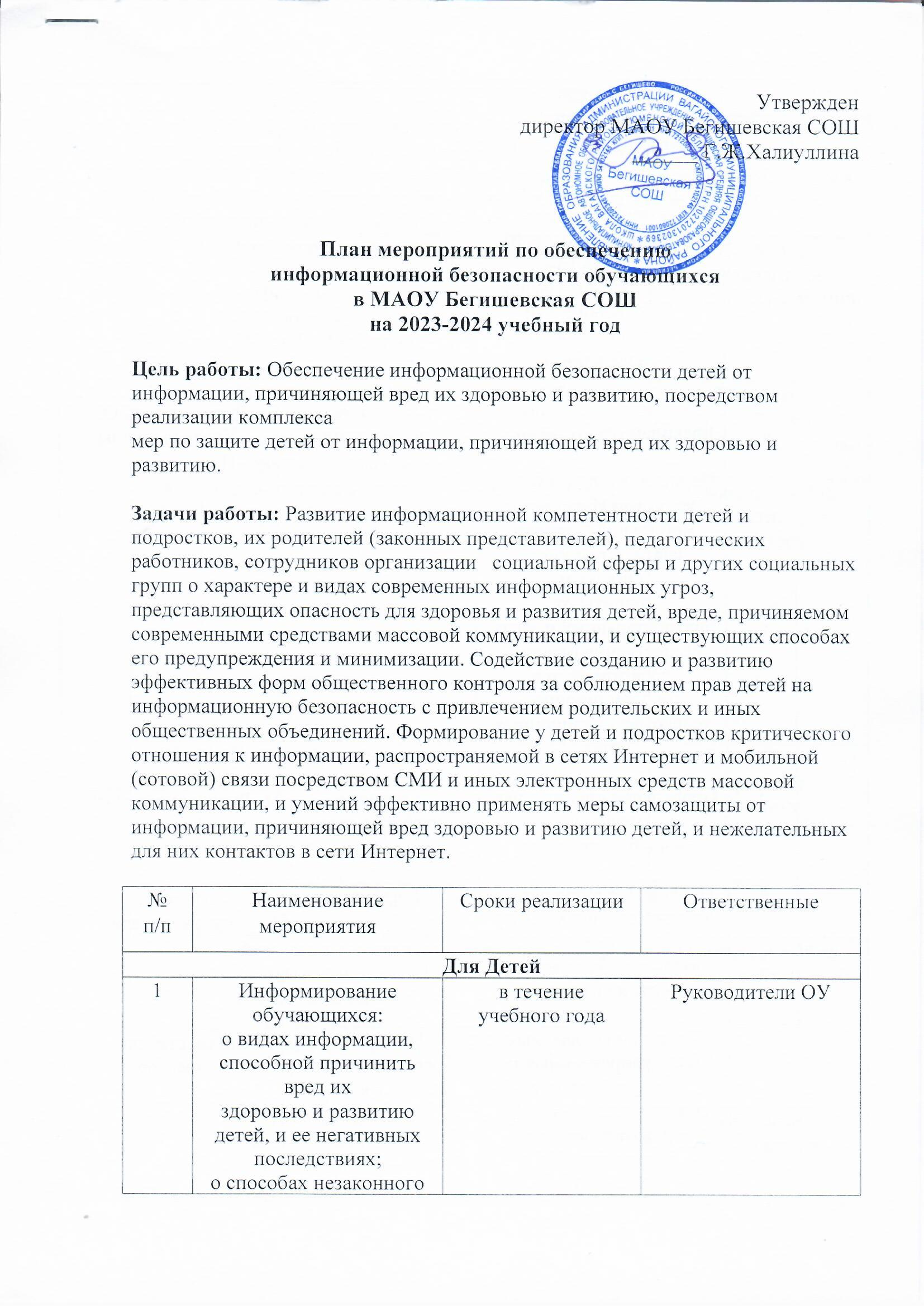 № п/пНаименование мероприятияСроки реализацииОтветственные1распространения информации,способной причинить вред здоровью и развитию детей, всетях Интернет и мобильной (сотовой) связи (в томчисле путем рассылки SMS-сообщений незаконногосодержания).2Обучение школьников правилам ответственного ибезопасного пользования услугами Интернет имобильной (сотовой) связи, в том числе способамзащиты от противоправных и иных общественно опасныхпосягательств в информационно-телекоммуникационныхсетях.в течениеучебного годаРуководитель ОУУчителя школы3Проведение специальных уроков по медиабезопасности.в течениеучебного годаРуководители ОУ4Проведение внеурочных занятий с учащимися по теме«Приемы безопасной работы в интернете»1-2 четвертьКлассные руководители5Проведение классных часов, направленных напредупреждение социального, расового, национального и религиозного неравенстваПо планувоспитательнойработы в классеЗаместитель директораПрофилактика у обучающихся интернет-зависимости, игровой зависимости и правонарушений с использованием информационно-телекоммуникационных технологий, формирование навыков ответственного и безопасного поведения в современной информационно-телекоммуникационной среде через обучение их способам защиты от вредной информацииПрофилактика у обучающихся интернет-зависимости, игровой зависимости и правонарушений с использованием информационно-телекоммуникационных технологий, формирование навыков ответственного и безопасного поведения в современной информационно-телекоммуникационной среде через обучение их способам защиты от вредной информацииПрофилактика у обучающихся интернет-зависимости, игровой зависимости и правонарушений с использованием информационно-телекоммуникационных технологий, формирование навыков ответственного и безопасного поведения в современной информационно-телекоммуникационной среде через обучение их способам защиты от вредной информацииПрофилактика у обучающихся интернет-зависимости, игровой зависимости и правонарушений с использованием информационно-телекоммуникационных технологий, формирование навыков ответственного и безопасного поведения в современной информационно-телекоммуникационной среде через обучение их способам защиты от вредной информации6Проведение уроков по теме«Информационная безопасность»,«Урок Цифры» и др.в течение годаКлассные руководителиУчитель информатики7Проведение и участие ежегодных мероприятий в рамках недели«Интернет-безопасность»октябрь-ноябрьКлассные руководителиУчитель информатики8Организация свободного доступа обучающихся квысококачественным и сетевым образовательнымресурсам, в том числе к системе современных учебныхматериалов по всем предметамв течение годаРуководитель ОУЗаместитель директора9Правила безопасного использования сети Интернет дляшкольников младших классов. Тематический урок«Безопасность в Интернете»декабрьЗаместитель директораКлассные руководители10Размещение правил безопасного использования сетиИнтернет для школьников младших классов на сайтешколыв течении годаОтветственный за сайт11Проведение тематических бесед:«Безопасность в интернете»«Сетевой этикет»«Форумы и чаты в Интернете»в течении годаКлассные руководители12Диагностика по выявлению наличия признаковкомпьютерной и игровой зависимостимартКлассные руководители13Анкета «Осторожно Интернет»апрель-майКлассные руководителиДля педагоговДля педагоговДля педагоговДля педагогов14Проведение педсоветов, совещаний по вопросамобеспечения информационной безопасности детей.в течениеучебного годаРуководитель ОУ15Внедрение в практику: формирование у обучающихсякомпетентности пользования Интернетом,обеспечивающее их безопасность в интернет-пространстве.в течениеучебного годаРуководитель ОУ16Участие в обучающих семинарах для руководителей,учителей по созданию надежной системы защиты детейот противоправного контента в образовательной средешколы и дома.ежегодноРуководитель ОУЗаместили директораУчителя школы17Ознакомление членов пед. коллектива с нормативнымдокументом № 436-ФЗ «О защите детей отинформации, причиняющей вред их здоровью и развитию»сентябрьРуководитель ОУЗаместили директора18Размещение информации для педагогов по защите детейот информации, причиняющей вред их здоровью и развитию.в течении года19Организация свободного доступа учителей квысококачественным и сетевым образовательнымресурсам, в том числе к системе современных учебныхматериалов по всем предметамв течении годаРуководитель ОУДля родителейДля родителейДля родителейДля родителей20Разъяснительная работа с родителями, направленная назащиту детей от негативного влияния СМИ (народительских собраниях).«О негативном влиянии агрессивного контента СМИ и иных СМК на детскую психику и способах егопредупреждения».в течениеучебного годаРуководитель ОУКлассные руководители21Ознакомление родителей с информацией по защитедетей от распространения вредной для них информации.сентябрьКлассные руководители22Размещение на сайте школы рекомендаций иинформации для родителей436 ФЗ «О защите детей от информации, причиняющейвред их здоровью и развитию»сентябрьОтветственный за сайт23Индивидуальное консультирование и обучениеродителей по вопросам:- профилактика формирования интернет и игровойзависимости у детей;- применению эффективных мер защиты детей отинформации, причиняющей вред их здоровью иразвитию, и нежелательных для них контактов в сетях;- формирования навыков защиты персональных данных.в течениеучебного годаРуководитель ОУ,Классныеруководители24Родительское собрание «Безопасность детей вИнтернете»октябрьРуководитель ОУВнедрение систем исключения доступа к информации, несовместимой с задачами гражданского становления детей, а также средств фильтрации и иных аппаратно-программных и технико-технологических устройствВнедрение систем исключения доступа к информации, несовместимой с задачами гражданского становления детей, а также средств фильтрации и иных аппаратно-программных и технико-технологических устройствВнедрение систем исключения доступа к информации, несовместимой с задачами гражданского становления детей, а также средств фильтрации и иных аппаратно-программных и технико-технологических устройствВнедрение систем исключения доступа к информации, несовместимой с задачами гражданского становления детей, а также средств фильтрации и иных аппаратно-программных и технико-технологических устройств25Мониторинг функционирования и использования в школе В течение годапрограммного продукта, обеспечивающего контент-фильтрацию Интернет-трафикав течении годаРуководитель ОУИнженер-программист26Мониторинг качества предоставления провайдеромуслуги доступа к сети Интернет образовательнымучреждением с обеспечением контент-фильтрацииИнтернет- трафикав течении годаИнженер-программист